June 12, 2013Dear Business Partner:I am writing to ask for your support in our efforts to ensure that California adopts the Next Generation Science Standards (NGSS). At its July 10-11, 2013 meeting, the California State Board of Education will hear recommendations from the State Superintendent of Public Instruction and take comments from the public regarding NGSS adoption. The voice of business and industry leaders is critically important to ensure support for their adoption. We believe that adoption of these internationally benchmarked standards is a key step towards transforming our state education system to provide all California students the knowledge and skills they need to succeed in school and career and to support our state’s economy at nationally and globally competitive levels.Further information about the NGSS is contained in our policy brief, The Future of Science Education in California.We ask that you consider signing the attached letter of support by June 28th so we may include your company as a signatory when we deliver it to the State Board of Education in advance of its July meeting. To confirm your company sign-on, email to mwoerner@cslnet.org. There are a number of other ways that you can help:forward this letter to appropriate colleagues within your organization if you are not the correct person;forward the letter to other interested business colleagues that you may know;attend the State Board meeting and provide public comment;provide us with a written quote about why your company supports these new standards;sign the national NGSS business letter of support (click here for information). If you have any questions regarding NGSS or the letter, please reach out to me or to Suzanne Goldstein, CSLNet Chief of Policy and Development, at sgoldstein@cslnet.org or 415/315-1724.Yours in STEM,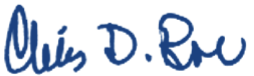 Chris Roe, CEO